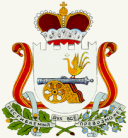        АДМИНИСТРАЦИЯ   ИГОРЕВСКОГО  СЕЛЬСКОГО  ПОСЕЛЕНИЯ                                   ХОЛМ-ЖИРКОВСКОГО РАЙОНА СМОЛЕНСКОЙ ОБЛАСТИП О С Т А Н О В Л Е Н И Е 14.06.2022г.  №34  И.п.Глава муниципального образования                                                                                     Игоревского сельское поселениеХолм-Жирковского района Смоленской области                                                                В.В.СмирноваТребования к порядку, форме и срокам информирования граждан, принятых на учет нуждающихся в предоставлении жилых помещений по договорам найма жилых помещений жилищного фонда социального использования, о количестве жилых помещений, которые могут быть предоставлены по договорам найма жилых помещений жилищного фонда социального использования 1. Настоящие требования определяют порядок, форму и сроки информирования граждан, принятых на учет нуждающихся в предоставлении жилых помещений по договорам найма жилых помещений жилищного фонда социального использования, о количестве жилых помещений, которые могут быть предоставлены по договорам найма жилых помещений жилищного фонда социального использования (в том числе к перечню сведений, периодичности, форме и месту их предоставления, периодичности, форме и месту размещения информации) в муниципальном образовании Игоревского сельского поселения Холм-Жирковского района Смоленской области (далее – Требования).2. Информирование граждан, принятых на учет нуждающихся в предоставлении жилых помещений по договорам найма жилых помещений жилищного фонда социального использования, о количестве жилых помещений, которые могут быть предоставлены по договорам найма жилых помещений жилищного фонда социального использования, организует администрация муниципального образования  (далее – администрация).3. Наймодатели по договорам найма жилых помещений жилищного фонда социального использования (за исключением случая, когда наймодателем является администрация), предоставляющие или имеющие намерение предоставлять на территории Игоревского сельского поселения Холм-Жирковского района Смоленской области жилые помещения по указанному основанию (далее – наймодатели), предоставляют в администрацию следующую информацию:1) сведения о наймодателе: наименование, юридический и почтовый адрес, номера контактных телефонов (при наличии), адрес официального сайта в информационно-телекоммуникационной сети «Интернет» (далее – сеть «Интернет») (при наличии), адрес электронной почты (при наличии), режим работы, наименование и реквизиты документа, подтверждающего полномочия лица на заключение договоров найма жилых помещений жилищного фонда социального использования;2) сведения об общем количестве жилых помещений, которые могут быть представлены наймодателем, с указанием места их нахождения, количества и площадей квартир с различным количеством комнат по этажам наемных домов социального использования;3) сведения о дате начала наймодателем приема заявлений граждан о предоставлении жилых помещений по договорам найма жилых помещений жилищного фонда социального использования.4. Информация, указанная в пункте 3 настоящих Требований, представляется наймодателем в администрацию:1) на бумажном носителе за подписью наймодателя или уполномоченного им лица и оттиском печати наймодателя (при наличии печати);2)  в электронном виде в формате doc, docx, xls, xlsx или rtf.5. Информация, указанная в пункте 3 настоящих Требований, предоставляется наймодателями:1) первоначально – в течение 30 календарных дней со дня учета в муниципальном реестре наемных домов социального использования:а) земельного участка, предоставленного или предназначенного в соответствии с земельным законодательством для строительства наемного дома социального использования;б) наемного дома социального использования (в случае если разрешение на ввод в эксплуатацию наемного дома социального использования получено на момент вступления в силу настоящих Требований);2) в последующем – не позднее одного рабочего дня, следующего за днем изменения такой информации.6. Ответственность за полноту и достоверность информации, указанной в пункте 3 настоящих Требований, несет наймодатель.7. Должностное лицо (должностные лица) администрации, уполномоченное (уполномоченные) правовым актом администрации, ежеквартально не позднее 10 числа первого месяца соответствующего квартала обеспечивают:1) подготовку текста информационного сообщения о количестве жилых помещений, которые могут быть предоставлены по договорам найма жилых помещений жилищного фонда социального использования (далее – информационное сообщение);2) размещение текста информационного сообщения в сети «Интернет» на официальном сайте администрации по адресу  https://igorevskoe.admin-smolensk.ru/ ;3) размещение информации на информационном стенде в помещении администрации, предназначенном для приема документов для постановки на учет граждан, нуждающихся в предоставлении жилых помещений по договорам найма жилых помещений жилищного фонда социального использования.8. Информация, указанная в пункте 3 настоящих Требований, может размещаться наймодателем на его официальном сайте в сети «Интернет», а также подлежит размещению на информационном стенде в помещении наймодателя, предназначенном для приема заявлений граждан о предоставлении жилого помещения по договору найма жилого помещения жилищного фонда социального использования, и должна обновляться не позднее одного рабочего дня, следующего за днем изменения такой информации.9. В случае обращения гражданина, принятого на учет нуждающихся в предоставлении жилых помещений по договорам найма жилых помещений жилищного фонда социального использования, к наймодателю за получением информации, указанной в пункте 3 настоящих Требований, наймодатель обязан предоставить гражданину указанную информацию:1) при личном обращении – в устной форме непосредственно после обращения;2) при письменном обращении - в течение 5 рабочих дней со дня его поступления посредством направления почтового отправления в адрес гражданина. В письменном запросе, подписанном гражданином, указываются наймодатель, в адрес которого направляется запрос, фамилия, имя и отчество гражданина, излагается суть заявления, а также в случае направления письменного запроса наймодателю указывается почтовый адрес, по которому должен быть направлен ответ. 3) при запросе в электронной форме (по электронной почте) - в течение 5 рабочих дней со дня поступления запроса. При этом ответ на запрос в электронном виде направляется по электронной почте и должен содержать текст запроса гражданина, запрашиваемую информацию в объеме, указанном в пункте 3 настоящих Требований, фамилию, имя, отчество и должность сотрудника наймодателя, направляющего информацию заявителю. Об утверждении требований к порядку,  форме и срокам информирования граждан, принятых на учет нуждающихся  в предоставлении жилых помещений по договорам найма жилых помещений жилищного фонда социального использования, о количестве жилых помещений, которые могут быть предоставлены  по договорам найма жилых помещений жилищного фонда социального использования В соответствии с частью 6 статьи 9114 Жилищного кодекса Российской Федерации, Федеральным законом от 6 октября 2003 года № 131-ФЗ «Об общих принципах организации местного самоуправления в Российской Федерации», Уставом Игоревского сельского поселения Холм-Жирковского района Смоленской, Администрация Игоревского сельского поселения Холм-Жирковского района Смоленской областиПОСТАНОВЛЯЕТ: 1. Утвердить требования к порядку, форме и срокам информирования граждан, принятых на учет нуждающихся в предоставлении жилых помещений по договорам найма жилых помещений жилищного фонда социального использования, о количестве жилых помещений, которые могут быть предоставлены по договорам найма жилых помещений жилищного фонда социального использования (прилагаются).2. Контроль за исполнением настоящего постановления оставляю за собой3. Настоящее постановление вступает в силу после дня его официального опубликования.УТВЕРЖДЕНОпостановлением администрации Игоревскогосельского поселения Холм-Жирковского района Смоленской областиот 14.06.2022 г.  № 34